Nr.  351  din 13.12.2019ANUNŢ COLECTIV,pentru comunicare prin publicitate              În temeiul  art. 47 alin. (5) din Legea nr. 207 din 20.07.2015 privind Codul de procedură fiscală, republicată, cu modificările şi completările ulterioare, comunicăm că au fost emise acte administrative fiscale pentru următorii contribuabili:                            Actul administrativ fiscal poate fi consultat de titularul acestuia la sediul Direcţiei Generala Impozite, Taxe si Alte Venituri Locale – Serviciul de Urmarire si Executare Silită,Amenzi din  str. Domnească nr. 13, bl. L parter.              Prezentele acte administrative fiscale se consideră communicate în termen de 15 zile de la data afişării anunţului, respectiv         .              Dacă aveţi nelămuriri în legătură cu acest anunţ, o puteţi contacta pe doamna Ciriplinschi Aurora la sediul nostru sau la numărul de telefon 0236/307790.                                                                                                                           ŞEF SERVICIU                                                                                                     Cj. Adriana EnacheNr. crtNumele şi prenumele / denumirea contribuabiluluiDomiciliul fiscal al contribuabiluluiDenumirea actului administrativ fiscal / nr. şi data actului: somatia nr.1NASTASE DANIELAStr. SATURN Nr. 24 Bl. D3 Ap. 48277587/04,10,20192NASTASE DORINStr. CLUJ Nr. 1 Bl. D5C Ap. 61305637/04,10,20193NASTASE DORINStr. CLUJ Nr. 1 Bl. D5C Ap. 61304992/04,10,20194NEAGU ADRIANStr. PODUL INALT Nr. 8 Bl. T8B Ap. 8299964/10,10,20195NEAGU VALERICAStr. NUFARULUI Nr. 3 Bl. S13 Ap. 61269361/17,10,20196NEOFIT GEORGE ALEXANDRUStr. CALUGARENI Nr. 8 Bl. P2A Ap. 7291641/09,10,20197OANA MARIANStr. NAE LEONARD Nr. 12 Bl. C10 Ap. 57291884/17,10,20198PADURESCU VLADStr. CLUJ Nr. 5 Bl. D5B Ap. 23290695/09,10,20199PETREA DORIN ANDREIStr. SATURN Nr. 12 Bl. C4 Ap. 421304937/04,10,201910PINTILIE CARMEN-RAMONAStr. MAGURA Nr. 4 Bl. K9A Ap. 12293693/11,10,201911PINTILIE COSTELStr. SATURN Nr. 34 Bl. I7 Ap. 1301304479/11,10,201912 PODEANU GABI BOGDANStr. MAGURA Nr. 6 Bl. P6A Ap. 76298813/17,10,201913PODEANU GABI BOGDANStr. MAGURA Nr. 6 Bl. P6A Ap. 76298836/17,10,201914POPA ALEXANDRUStr. BASARABIEI Nr. 148 Bl. N8 Ap. 31285195/09,10,201915POPA ALEXANDRUStr. BASARABIEI Nr. 148 Bl. N8 Ap. 311301092/11,10,201916POPA ALEXANDRUStr. BASARABIEI Nr. 148 Bl. N8 Ap. 31293729/11,10,201917POPA GEORGEStr. CLUJ Nr. 18 Bl. D4 Ap. 82297623/02,10,201918RESMERITA BOGDANStr. NAE LEONARD Nr. 4 Bl. C4A Ap. 27272550/09,10,201919ROMAN REMUS IULIANStr. NAE LEONARD Nr. 6 Bl. C6 Ap. 16283384/02,10,201920ROMAN REMUS IULIANStr. NAE LEONARD Nr. 6 Bl. C6 Ap. 161300715/24,09,201921SAMSON NECULAIStr. CALUGARENI Nr. 18 Bl. U8 Ap. 74297622/02,10,201922SETRARU  IONStr. EREMIA GRIGORESCU Nr. 1 Bl. D5E Ap. 3270950/09,10,201923SIMINESCU DANUTStr. CALUGARENI Nr. 10BIS Bl. P7A Ap. 73271491/09,10,201924SIMION NICU-IULIANStr. BASARABIEI Nr. 140 Bl. S16 Ap. 411300623/24,09,201925STAN LOREDANA-AURELIAStr. CALUGARENI Nr. 18 Bl. U8 Ap. 41268230/08,10,201926STAN LOREDANA-AURELIAStr. CALUGARENI Nr. 18 Bl. U8 Ap. 41271098/17,10,2019271098/17,10,201927STANCIU NICOLAEStr. NAE LEONARD Nr. 22 Bl. S3 Ap. 141304547/10,10,201928STEFANESCU COSMIN ALEXANDRUStr. NAE LEONARD Nr. 26 Bl. S5 Ap. 11305680/04,10,201929STOICA CONSTANTINStr. AVIATORILOR Nr. 2 Bl. Z4 Ap. 8268276/08,10,201930STOICA VALERIU-ADRIANStr. AVIATORILOR Nr. 2 Bl. Z4 Ap. 8282978/09,10,201931STROIA BOGDAN-MARCELStr. SERGENT DONICI Nr. 43270966/09,10,2019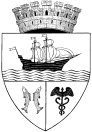 